1)	42 x ( 8 x 2 + 4)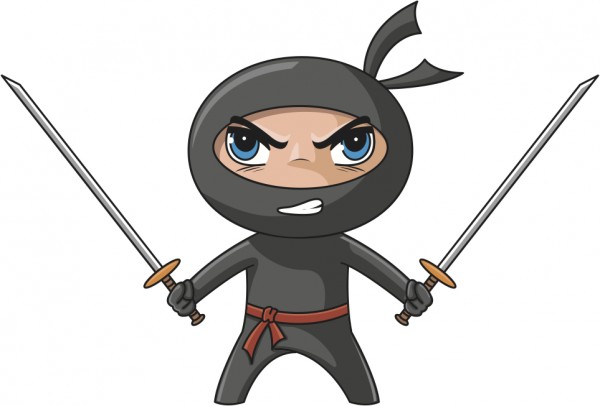 2)	42 X ( 5 – 3)						3)	35 – 52 + ( 6 – 2 )4) 	8 x 5 – 33 + 2						5)	( 23 + 8 ) – 8 ÷ 4			